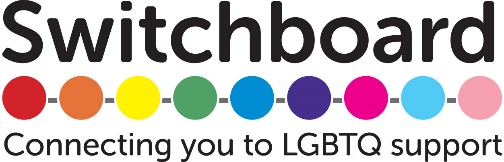 Application Form(Please complete application in type or black ink)PERSONAL CONTACT DETAILS Please fill in all of the details below. This section of the application form will be treated as confidential and will only be used to contact you. Are there any restrictions on you taking up employment in the UK? (if yes, please provide more details)	Yes 		 NoREFERENCES Please provide two referees that can approach with regards to your suitability for the post.  One of this should be your current or most recent employer.  Please note that we cannot accept friends of family members as referees. These references will not be taken up until we have offered you the post and received acceptance that you are happy for us to seek references. Any offer of employment will be subject to satisfactory references. TRAINING AND EDUCATIONPlease complete this section, listing your qualifications/training received. If you need more space, please continue on a separate sheet clearly station the section of the form, your name and position you are applying for. CURRENT EXPERIENCE Please complete this section, listing details of your current or most recent employer and the duties that you perform in your current role. PREVIOUS EMPLOYMENT 
Please include paid or unpaid work and account for any gaps. If you need more space, please continue on a separate sheet clearly station the section of the form, your name and position you are applying for.EXPERIENCE, SKILLS, ABILITIES AND KNOWLEDGE This is the most important part of the application.  Please use the space below to clearly demonstrate how you meet the criteria as per the person specification. Points marked ‘A’ (for application) are the points that we short list on for interview. You can use paid or unpaid work and other experiences as examples to demonstrate how you meet the criteria. If you are completing electronically, the box will expand as you type. If you are completing this application form by hand, please you a separate sheet, clearly stating your name and the position you are applying for. Essential (E)Desirable (D)APPLICANTS WITH DISABILITIES Switchboard is committed to employing people with disabilities.  Please state any arrangements we can make to assist you in the application process or if called to interview or appointed to the post:DISCIPLINARY/CRIMINAL RECORD Switchboard undertakes not to discriminate unfairly against any subject of a disclosure on the basis of a conviction or other information received. PRIVACY NOTICE Switchboard needs to keep and process information about you for the purposes of considering your job application. This includes information enabling us to consider your suitability for the role; in order to comply with any legal requirements; to pursue the Legitimate Interests of the Charity and to protect our legal position in the event of legal proceedings. The sort of information we hold includes your contact details; your application form and references; correspondence with or about you; and your performance in any interview(s), if offered. Much of the information we hold will have been provided by you, but some may come from other sources, such as interviewers and referees.We may process special categories of information, including (but not limited to) your racial or ethnic origin, political opinions, religious and philosophical beliefs, trade union membership, biometric data or sexual orientation. Our handling of this data will be subject to our Equal Opportunities in Employment policy, and will be done on the Legal Basis of Legitimate Interest on condition of Article 9(2):b; j of the GDPR.We may also process data about criminal offences. Our handling if this data will be done on the Legal Basis of Legitimate Interest on condition of Article 10 of the GDPR, consistent with applicable Employment Law.  We will keep data relating to your application for up to one year. This is to allow us time to process your application, including if the same or a similar post is re-recruited and you wish to apply; to fulfil our Equal Opportunities in Employment policy; and to protect our legal position in the event of legal proceedings.You have various rights considering your data under the relevant legislation, including the right to be informed; the right of access; the right to rectification; the right to erase; the right to restrict processing; the right to data portability; the right to object; rights in relation to automated decision making and profiling. For more information about your rights, please contact us and/or consult the Information Commissioner's Office.DECLARATION Are you related to or known by anyone at Switchboard who is either a volunteer or an employee?Yes			No I certify that the information given on this form is correct to the best of my knowledge.  I agree to Switchboard holding the information supplied in line with the Switchboard Privacy Statement.I understand that any offer of a job will be subject to satisfactory references and a DBS check.I consent to Switchboard obtaining a criminal record disclosure (DBS Check). I understand that all information supplied will remain confidential within Switchboard and only accessible to authorised staff and volunteers. Before submitting the Application please ensure you have:Completed all sections of the Application FormCompleted the Equalities and Diversity Monitoring Form – pages 10-12Signed the Application FormTHIS SECTION WILL BE DETACHED AND WILL NOT BE SEEN BY THE SELECTION PANEL. IT WILL ONLY BE USED FOR MONITORING PURPOSES.1. Please provide the first part of your postcode. E.g. if your postcode is BN1 3XG you would write 'BN1'._________________________________2. How would you describe your sexual orientation? AsexualBi/ bisexualGayLesbianPansexualQueerStraight/ heterosexualUnsurePrefer not to sayPrefer to self-describe:_______________3. What was your age at your last birthday? 18-2425-3435-4445-5455-6465-7475+Prefer not to say4. How would you describe your gender identity? AgenderManWomanNon-binaryUnsurePrefer not to sayPrefer to self-describe:_______________5. Does your gender identity match the one you were assigned at birth? NoUnsureYesPrefer not to sayPrefer to self-describe:_______________6. Do you have an intersex variation? Intersex is a term for people born with atypical physical sex characteristics. There are many different intersex traits or variations.NoUnsureYesPrefer not to sayPrefer to self-describe:_______________7. Do you live with a health condition, impairment, learning difference, or neurodivergence that shapes your day to day activities?No known health condition, impairment, learning difference, or neurodivergenceLong-term illness or health condition (e.g. cancer, chronic heart disease, diabetes, epilepsy, HIV)Mental health difficulty (e.g. addiction, anxiety, depression, eating disorders)Physical impairment or mobility issues (e.g. difficulty using your arms, using a wheelchair)Neurodivergence, meaning your brain or mind works very differently from social views of what is 'normal' (e.g. AD(H)D, Asperger’s syndrome/ other autistic spectrum condition, bipolar, dyscalculia, dyslexia, dyspraxia, Tourette syndrome)Social or communication condition (e.g. a speech and language impairment, Asperger’s syndrome/ other autistic spectrum condition)Specific learning difficulty (SpLD) (e.g. AD(H)D, dyscalculia, dyslexia, dyspraxia)Blind or visual impairment that can't be fixed with glassesD/deaf or a hearing impairmentPrefer not to sayPrefer to self-describe: ________________________________8. If you have a religion, faith, or spirituality, how would you describe it?AtheistBuddhistChristianHinduJewishMuslimNo religionSikhSpiritualPrefer not to sayPrefer to self-describe:_______________9. How would you describe your ethnic or racial identity?Asian/ Asian BritishBangladeshiChineseIndianOther AsianbackgroundPakistaniThaiBlack/ Black British AfricanCaribbeanOther Black backgroundMixedWhite and AsianWhite and Black AfricanWhite and Black CaribbeanOther MixedbackgroundOther Ethnic GroupArabNot knownTurkishWhiteBritishEuropeanIrishGypsy/ TravellerOther White BackgroundPrefer not to sayPrefer to self-describe:____________APPLICATION FOR THE POST OF: SurnameFirst name(s)Pronoun (he/she/they etc.)AddressPost codeHome telephone numberWork telephone numberMobile telephone numberEmail addressWhich method of contact do you prefer?Current Employer/ First RefereeSecond RefereeNameAddressPostcodeTelephoneEmailCapacityDatesCourseQualification/GradeCurrent EmployerEmployer’s AddressPosition HeldDate EmployedDuties and Responsibilities Reason for leavingName & Address of OrganisationDatesBrief description of duties and responsibilities (including reason for leaving)Disciplinary: Have you ever been the subject of disciplinary action in the past?Yes                          No If Yes, please give details below Convictions: Have you ever been cautioned by the police or convicted of a criminal offence?Yes                          No Have you ever been referred to the children’s or adult’s ‘barred’ list?Yes                          No If Yes to either question, please give details on a separate sheet. Note, this should exclude any spent convictions under Section 4(2) of the Rehabilitation of Offenders Act 1974, unless the job for which you are applying involves working directly with vulnerable adults, in which case both spent and unspent convictions cautions, bind overs and pending prosecutions must be declared.If Yes, please give details below Convictions: Have you ever been cautioned by the police or convicted of a criminal offence?Yes                          No Have you ever been referred to the children’s or adult’s ‘barred’ list?Yes                          No If Yes to either question, please give details on a separate sheet. Note, this should exclude any spent convictions under Section 4(2) of the Rehabilitation of Offenders Act 1974, unless the job for which you are applying involves working directly with vulnerable adults, in which case both spent and unspent convictions cautions, bind overs and pending prosecutions must be declared.How much notice would you be required to give to your current employer?Signed:Date:APPLICATION FOR THE POST OF:Please state here where you saw the post advertised: